Evil Twins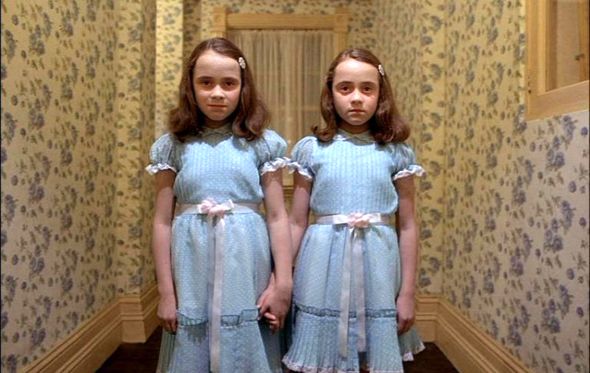 Its – ______________________ form of “it”Example sentence: __________________________________________________________________________________________________________________________________It’s – ______________________ of “it is”Example sentence: __________________________________________________________________________________________________________________________________They’re – contraction of ______________________Example sentence: __________________________________________________________________________________________________________________________________Their – possessive form of ______________________Example sentence: __________________________________________________________________________________________________________________________________There – ______________________Example sentence: __________________________________________________________________________________________________________________________________You’re – ______________________ of “you are”Example sentence: __________________________________________________________________________________________________________________________________Your – possessive form of ______________________Example sentence: __________________________________________________________________________________________________________________________________To – shows ______________________ or ______________________Example sentence: __________________________________________________________________________________________________________________________________Too – ______________________ or ______________________Example sentence: __________________________________________________________________________________________________________________________________Two – ______________________ between one and threeExample sentence: __________________________________________________________________________________________________________________________________